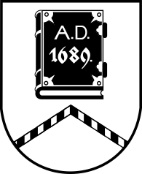 ALŪKSNES NOVADA PAŠVALDĪBAAPSTĀDĪJUMU AIZSARDZĪBAS KOMISIJADārza iela 11, Alūksne, Alūksnes novads, LV – 4301, tālrunis 64381496, e-pasts dome@aluksne.lvSĒDES PROTOKOLSAlūksnē2024. gada 9. maijā									Nr.10Sēdi sāk plkst. 09.30, sēdi beidz plkst. 10.30Sēdi vada: Apstādījumu aizsardzības komisijas priekšsēdētāja Inese RANDASēdi protokolē: Centrālās administrācijas komisiju sekretāre Maija SLIŅĶESēdē piedalās komisijas locekļi:Violeta KĻAVIŅAInese RANDA Ingrīda RIBOZOLA Evija ZVEJNIECEDarba kārtība:Par Apstādījumu aizsardzības komisijas priekšsēdētāja vietnieku.Par Alūksnes novada pašvaldības saistošo noteikumu “Par koku ciršanu ārpus meža Alūksnes novadā” projektu.Par Apstādījumu aizsardzības komisijas priekšsēdētāja vietniekuI.RANDA	ziņo, ka, pamatojoties uz Alūksnes novada pašvaldības domes 25.04.2024. lēmumu Nr.138 un Nr.139 “Par izmaiņām Apstādījumu aizsardzības komisijas personālsastāvā”, darbu komisijā beiguši Āris KREICIS un Zigmārs MAZULIS. Savukārt, pamatojoties uz Alūksnes novada pašvaldības domes 25.04.2024. lēmumu Nr.140 un Nr.142 “Par izmaiņām Apstādījumu aizsardzības komisijas personālsastāvā”, darbu komisijā uzsākušas Violeta KĻAVIŅA un Evija ZVEJNIECE. Informē, ka sakarā ar iepriekš minēto Apstādījumu aizsardzības komisijai ir nepieciešams iecelt jaunu komisijas priekšsēdētāja vietnieku.Komisija apspriežas.I.RANDA	saprot, ka komisijas ieskatā par piemērotu kandidātu tiek izvirzīta komisijas locekle Violeta KĻAVIŅA. Aicina balsot par Violetas KĻAVIŅAS iecelšanu Apstādījumu aizsardzības komisijas priekšsēdētāja vietnieka amatā.Apstādījumu aizsardzības komisija, atklāti balsojot: “par” – 4, “pret” – nav, nolemj:Iecelt Violetu KĻAVIŅU Apstādījumu aizsardzības komisijas priekšsēdētāja vietnieka amatā.Par Alūksnes novada pašvaldības saistošo noteikumu “Par koku ciršanu ārpus meža Alūksnes novadā” projektuI.RANDA	iepazīstina komisiju ar izstrādāto Alūksnes novada pašvaldības saistošo noteikumu “Par koku ciršanu ārpus meža Alūksnes novadā” projektu. Aicina izvērtēt un izteikt priekšlikumus saistošo noteikumu papildināšanai vai precizēšanai.Komisija izvērtē saistošo noteikumu projektu un apspriežas par publiskās apspriešanas procedūru, par koku celma diametra noteikšanu gadījumos, kad koka ciršanai nav nepieciešama pašvaldības atļauja, komisijas pieņemto lēmumu derīguma termiņu, koku ciršanu būvprojektu ietvaros.Apstādījumu aizsardzības komisija, atklāti balsojot: “par” – 4, “pret” – nav, nolemj:Veikt nepieciešamos papildinājumus un precizējumus Alūksnes novada pašvaldības saistošo noteikumu “Par koku ciršanu ārpus meža Alūksnes novadā” projektā, konsultējoties ar Juridisko nodaļu. Sēdi beidz plkst. 10.30	Sēdi vadīja			(personiskais paraksts)			I.RANDASēdi protokolēja		(personiskais paraksts)			M.SLIŅĶEKomisijas locekļi 		(personiskais paraksts)			V.KĻAVIŅA				(personiskais paraksts)			I.RIBOZOLA(personiskais paraksts)			E.ZVEJNIECE